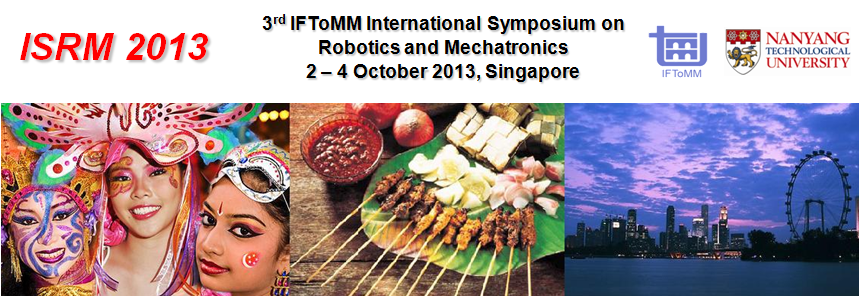           Industrial Forum Registration FormTo register, complete the form and email to ‘secretary@iftomm-isrm.org’. Please register by 13 September 2013. TOTAL FEE TO BE PAID: SGD                  Registration and Payment Policies:Industrial Forum Registration Fee includes admission to technical sessions, coffee breaks and lunch. Please make payment via cheque payable to ‘Nanyang Technological University’ and send the cheque to the following address by 25 September 2013.Mailing address: NTU – Intelligent Systems Centre(c/o School of MAE)50 Nanyang Avenue, North Spine, N1-B3b-29Singapore 639798For enquiries, please contact:Noraidillah Bte Md. Ali Secretary, ISRM2013E-mail: secretary@iftomm-isrm.org	Telephone: +65 6790 6678PERSONAL PARTICULARSPERSONAL PARTICULARSPERSONAL PARTICULARSPERSONAL PARTICULARSSalutationMr  Ms  Mrs  Prof  DrMr  Ms  Mrs  Prof  DrMr  Ms  Mrs  Prof  DrFirst NameLast NameName to appear on badgeCompany NameCompany AddressCityPostal CodeCountryEmail AddressMobile PhoneTelephoneSpecial Dietary RequirementNone  Vegetarian   None  Vegetarian   None  Vegetarian   PAPER INFORMATIONPAPER INFORMATIONAre you an author of a submitted paper?Yes  NoPaper TitlePaper NumberAre you the corresponding author of this paper?Yes  NoFEESFEESAMOUNTSelect optionDescription Standard RateIndustrial ForumSGD 500